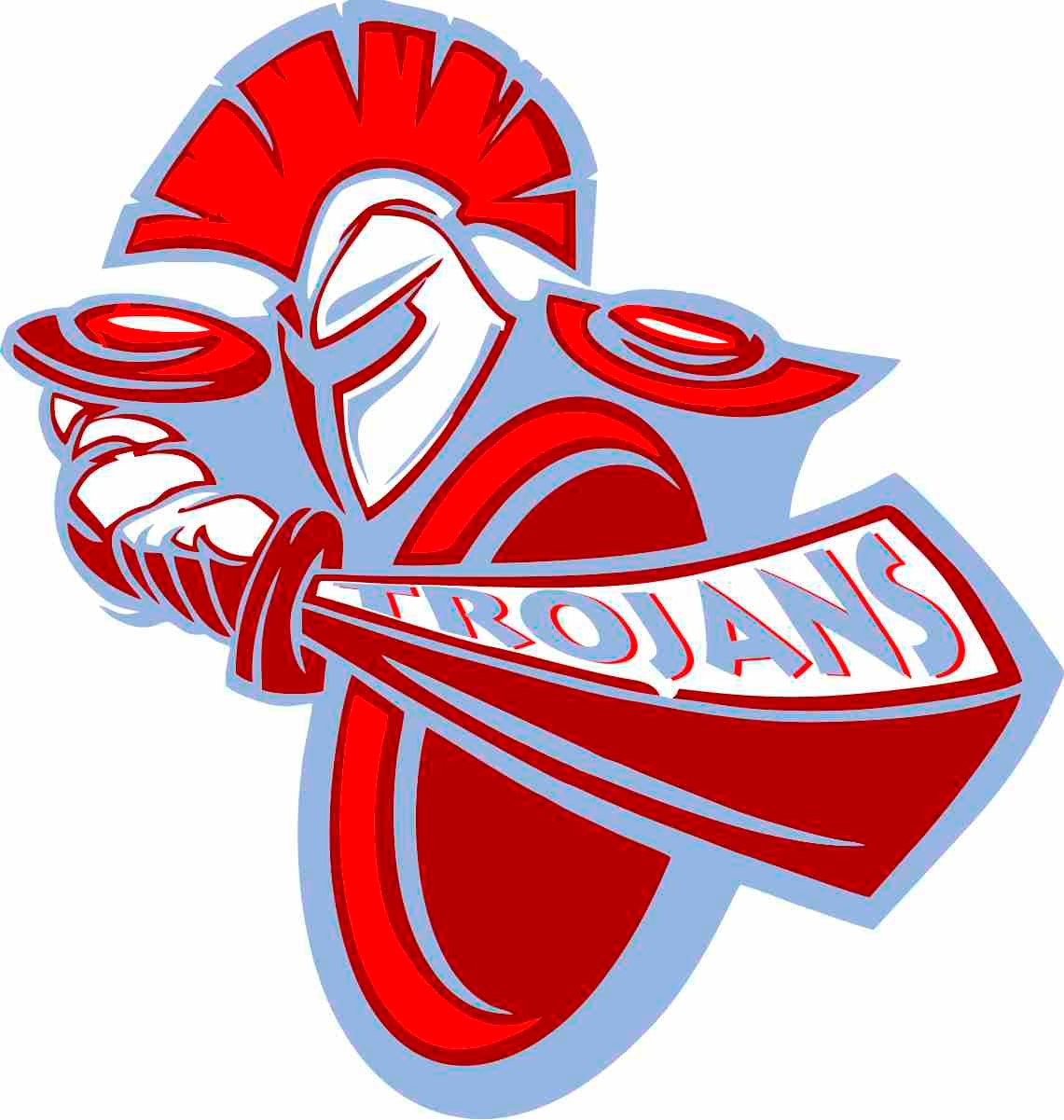 You are tardy when the tardy bell rings. Tardies will be recorded in each classroom and monitored through reports pulled by administration.The teacher will let you in the classroom after the bell rings, but you will still be counted as TARDY!Do not come to the main office, guidance, nurse, another teacher/staff, etc. for a tardy pass.   To be sure to make it to class on time, move swiftly and with purpose.  Prepare for the student traffic in the hallways.  OHS Tardy Consequences 22-23 WarningWarning and teacher has private conversation with student.Parent phone call/conference by assigned administrator.Warning to student that next tardy will result in Lunch detention.Lunch Detention and parent phone call by assigned administrator.Conference with counselor and warning to student that next tardy will result in After School Detention.Student assigned ASD and  parent phone call by assigned administrator.Referral to MTSS and warning to student that next tardy will result in Saturday Community Service.Student assigned Saturday Community Service and parent phone call by assigned administrator.ISS for a full day and 90 day rule violator.Every tardy after 10 will result in ISS for a full day. Any student placed in ISS for tardies who cannot comply with staff and disrupts the environment of ISS will be considered insubordinate and will receive multiple days of ISS. Subsequent incidents (2+) will result in multiple days of ISS and OSS after the third occurrence.   